GUIDA ALLA PIANIFICAZIONE 
DISTRETTUALEPotrai pianificare per il successo riflettendo su cosa il distretto fa bene e quali sono i tuoi obiettivi e priorità. Come governatore eletto, valuta la situazione attuale con la tua squadra di leadership completando la verifica dello stato di salute qui sotto. Più caselle segni, più sano è il tuo distretto.Parte 1: Verifica dello stato di salute del distrettoI nostri obiettivi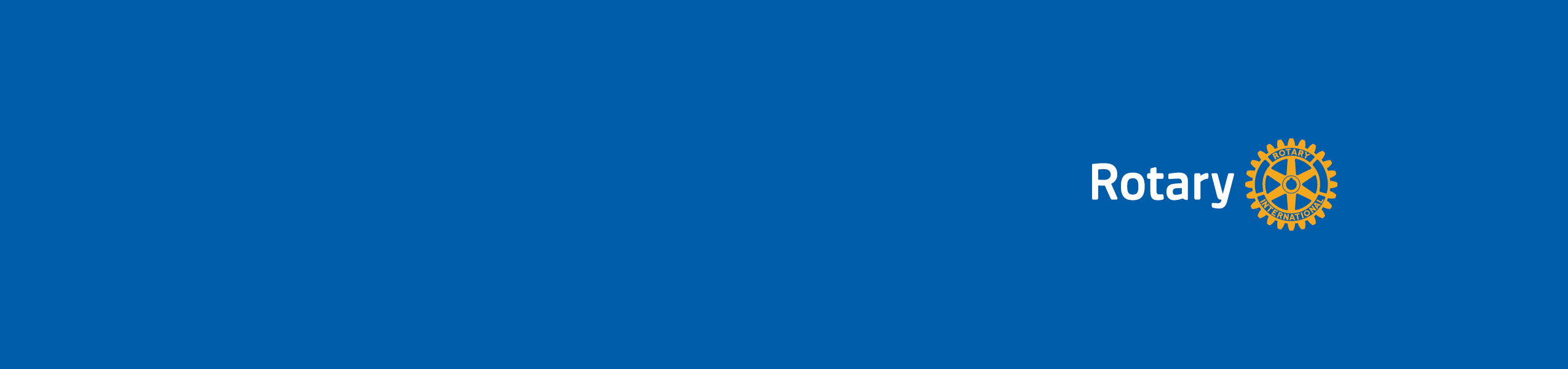 Abbiamo un piano strategico.Il nostro piano strategico si allinea con il Piano d'azione del Rotary.Ogni anno i dirigenti distrettuali esaminano il piano strategico e apportano le rettifiche necessarie.La maggior parte dei club ha un piano strategico.La maggior parte dei club definisce gli obiettivi in Rotary Club Central.Assistenti del governatoreVisitano regolarmente i club per discutere attività del club, opportunità all'interno del Rotary e risorse come manuali e corsi del Centro di apprendimento che aiutano i club a prosperare.Aiutano i club a raggiungere i loro obiettivi e li istruiscono su come offrire alle persone un'esperienza coinvolgente. Tengono informato il governatore sui progressi che i club fanno verso i loro obiettivi.CommissioniI membri di commissione collaborano con il governatore, il governatore eletto e il governatore nominato per definire le strategie per raggiungere gli obiettivi del distretto.Le commissioni supportano le attività della maggior parte dei nostri club.È in atto un piano di avvicendamento e i membri di commissione condividono le loro conoscenze.Eventi di apprendimento Più di 85% degli assistenti governatore e presidenti delle commissioni distrettuali partecipa al seminario di apprendimento della squadra distrettuale.La partecipazione ai congressi distrettuali supera regolarmente il 15% dell’effettivo del nostro distretto.Più dell’85% dei presidenti eletti partecipa al SIPE. I presidenti eletti che non possono frequentare i SIPE ricevono adeguate opportunità di apprendimento alternative.Più dell’85% dei dirigenti di club partecipa all’all’assemblea di formazione distrettuale.Il nostro distretto organizza eventi inclusivi che attraggono i dirigenti dei club.CoinvolgimentoPromuoviamo la partecipazione nei Circoli Rotary e i Gruppi d'azione Rotary.Offriamo regolarmente opportunità inclusive di sviluppo professionale ai soci.Offriamo sessioni di orientamento a livello distrettuale per i nuovi soci.Offriamo opportunità di networking e socializzazione a livello distrettuale.Sviluppiamo leader emergenti di diversa estrazione in tutti i club, compresi quelli che si riuniscono online.EffettivoAbbiamo avuto una crescita netta dell’effettivo nell’ultimo anno.Il nostro distretto ha formato almeno due nuovi club nell’ultimo anno.Diversità e inclusione sono una priorità per i club.La maggior parte dei club ha un commissione di club per l’effettivo.I club valutano l'esperienza di club che offrono e apportano modifiche in risposta al feedback. Service e sovvenzioniLa maggior parte dei nostri club partecipa alle sovvenzioni distrettuali.Il nostro distretto ha collaborato con un partner per una sovvenzione globale nell’ultimo anno.Forniamo seminari per la gestione delle sovvenzioni per la formazione richiesta. Presentiamo ai club un rapporto su tutte le nostre attività di sovvenzione per essere trasparenti su come vengono utilizzati i fondi.Abbiamo la certificazione per partecipare al programma Scambio giovani del Rotary.Il nostro distretto offre un programma RYLA ai giovani leader della nostra comunità.Pianifichiamo congiuntamente almeno due eventi all'anno con i club Interact del distretto.Donazioni alla Fondazione RotaryLe donazioni pro-capite del nostro distretto rispettano o superano 100 USD per socio.Più del 90% dei club contribuisce alla nostra Fondazione Rotary.Almeno il 60% dei club contribuisce a PolioPlus.Usiamo il FODD per sostenere l’eradicazione della polio.Ringraziamo e riconosciamo i donatori in modo tempestivo e in base alle loro preferenze.Comunicazione e immagine pubblicaUtilizziamo un piano per le comunicazioni della squadra distrettuale con i club e tra di loro.Il nostro sito web e social media sono aggiornati regolarmente.Tutti i nostri club aderiscono alle linee guida del brand del Rotary.Incoraggiamo i club a collaborare con nuove organizzazioni.Organizziamo annualmente eventi per la Giornata mondiale della polio e la Settimana mondiale dell’immunizzazione.FinanzeI club Rotary e Rotaract sono in regola con i pagamenti delle quote sociali. I club Rotary e Rotaract aggiornano i loro elenchi dell’effettivo almeno due volte all'anno e i nomi dei dirigenti sono aggiornati in Il mio Rotary.Collaboriamo insieme per esaminare e presentare la Dichiarazione annuale e il Rapporto sulle finanze del distretto ai club. Dopo aver completato l'elenco di cui sopra, è il momento di pensare ai risultati e pianificare su quali elementi opererà il tuo distretto. Utilizza le seguenti domande per definire o perfezionare i propri obiettivi a breve e a lungo termine (allineati con il piano strategico del vostro distretto). Parte 2: Cosa fare dopo?Che cosa fa bene il nostro distretto? Quali aree del nostro distretto si potrebbero migliorare?Su quali priorità vogliamo concentrare la nostra attenzione?Quali obiettivi vogliamo definire? Quali passi dobbiamo fare per realizzare questi obiettivi?Come saranno misurati i progressi verso questi obiettivi?Che aspetto ha il successo?